VIJAYA BANK RETIREES’ ASSOCIATION(Regd)( Affiliated to AIBRF)Central Office, No: 83, 5th Cross, Malleshwaram, Bangalore-560003.------------------------------------------------------------------------------31/01/2015To: All Members:Dear Sir/Madam,DEARNESS RELIEF TO PENSIONERS - 51 SLABS MOREFROM FEB. 2015 TO JULY 2015 AVERAGE CPI: 5774With Greetings,Comradely yours,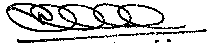 (K. VISHWANATH NAIK)GEN. SECRETARYRetired on or afterRetired on or afterRetired on or afterRetired on or afterRetired on or afterRetired on or afterRetired on or afterRetired on or after01.01.1986 but before01.01.1986 but beforeRetired on or afterRetired on or afterRetired on or afterRetired on or afterRetired on or afterRetired on or after01.01.1986 but before01.01.1986 but before01.11.1992/01.07.199301.11.1992/01.07.199301.11.1992/01.07.199301.04.1998 but01.04.1998 but01.04.1998 but01.11.1992/01.07.199301.11.1992/01.07.199301.11.1992/01.07.199301.11.1992/01.07.199301.11.1992/01.07.199301.04.1998 but01.04.1998 but01.04.1998 but01.11.1992/01.07.199301.11.1992/01.07.1993but before 01.04.1998but before 01.04.1998but before 01.04.1998before 01.11.2002before 01.11.2002before 01.11.2002but before 01.04.1998but before 01.04.1998but before 01.04.1998before 01.11.2002before 01.11.2002before 01.11.2002Slabs over CPI 600:  1293Slabs over CPI 600:  1293Slabs over CPI 1148:  1156Slabs over CPI 1148:  1156Slabs over CPI 1148:  1156Slabs over CPI 1684:  1022Slabs over CPI 1684:  1022Slabs over CPI 1684:  1022BasicPensionAmountBasicPensionAmountAmountBasicPensionAmountAmountUpto Rs.1250866.31%Upto Rs.2400404.60%Upto Rs.3550245.28%0.67%/Slab866.31%404.60%Upto Rs.3550245.28%0.67%/Slab866.31%0.35%/ Slab404.60%245.28%0.67%/Slab0.35%/ Slab0.24% /Slab0.24% /SlabRs.1251 toRs.10828.87Rs.2401 toRs.9710.40Rs.3551 toRs.8707.44Rs.1251 to+  711.15%Rs.2401 to+ 335.24%Rs.3551 to+ 204.40%Rs.2000 @+  711.15%Rs.3850 @+ 335.24%Rs.5650 @+ 204.40%Rs.2000 @in excess ofRs.3850 @in excess ofRs.5650 @in excess of0.55%/Slabin excess of0.29%/Slabin excess of0.20% / Slabin excess of0.55%/SlabRs.1250/-0.29%/SlabRs.2400/-0.20% / SlabRs.3550/-Rs.1250/-Rs.2400/-Rs.3550/-Rs.2001 toRs.16162.49Rs.3851 toRs.14571.38Rs.5651 toRs.12999.84Rs.2001 to+ 426.69%Rs.3851 to+ 196.52%Rs.5651 to+ 122.64%Rs.2130 @+ 426.69%Rs.4100 @+ 196.52%Rs.6010 @+ 122.64%Rs.2130 @in excess ofRs.4100 @in excess ofRs.6010 @in excess of0.33%/Slabin excess of0.17%/Slabin excess of0.12%/Slabin excess of0.33%/SlabRs.2000.000.17%/SlabRs.3850/-0.12%/SlabRs.5650/-Rs.2000.00Rs.3850/-Rs.5650/-AboveRs.16717.18AboveRs.15062.68AboveRs.13441.34Above+ 219.81%Above+ 104.04%Above+  61.32%+ 219.81%Above+ 104.04%Above+  61.32%Rs.2130 @+ 219.81%Rs.4100 @+ 104.04%Rs.6010 @+  61.32%Rs.2130 @in excess ofRs.4100 @in excess ofRs.6010 @in excess of0.17%/Slabin excess of0.09%/Slabin excess of0.06%/Slabin excess of0.17%/SlabRs.2130/-0.09%/SlabRs.4100/-0.06%/SlabRs.6010/-Rs.2130/-Rs.4100/-Rs.6010/-Retired on or after 01.11.2002 but before 01.11.2007Retired on or after 01.11.2002 but before 01.11.2007Retired on or after 01.11.2002 but before 01.11.2007Retired on or after 01.11.2002 but before 01.11.2007Retired on or after 01.11.2002 but before 01.11.2007Retired on or after 01.11.2002 but before 01.11.2007Retired on or after 01.11.2002 but before 01.11.2007Slabs overFor the previous periodFor the previous periodFor the previous periodFor the previous periodFor the previous periodFor the current periodFor the current periodFor the current periodSlabs overFrom Aug. 2014 to Jan. 2015From Aug. 2014 to Jan. 2015From Aug. 2014 to Jan. 2015From Aug. 2014 to Jan. 2015From Aug. 2014 to Jan. 2015from Feb. 2015 to July 2015from Feb. 2015 to July 2015from Feb. 2015 to July 2015CPI 2288:From Aug. 2014 to Jan. 2015From Aug. 2014 to Jan. 2015From Aug. 2014 to Jan. 2015From Aug. 2014 to Jan. 2015From Aug. 2014 to Jan. 2015from Feb. 2015 to July 2015from Feb. 2015 to July 2015from Feb. 2015 to July 2015CPI 2288:CPI 2288:820871871871 @820871871871 @871 @147.60% of147.60% of156.78% of156.78% of156.78% of0.18%/Slab147.60% of147.60% of156.78% of156.78% of156.78% of0.18%/SlabEntire Basic PensionEntire Basic PensionEntire Basic PensionEntire Basic PensionEntire Basic PensionEntire Basic PensionEntire Basic PensionEntire Basic PensionEntire Basic PensionEntire Basic PensionEntire Basic PensionEntire Basic PensionEntire Basic PensionEntire Basic PensionRetired on or after 01.11.2007Retired on or after 01.11.2007Retired on or after 01.11.2007Retired on or after 01.11.2007Retired on or after 01.11.2007Slabs overFor the previous periodFor the previous periodFor the previous periodFor the previous periodFor the previous periodFor the current period  fromFor the current period  fromFor the current period  fromSlabs overFrom Aug. 2014 to Jan. 2015From Aug. 2014 to Jan. 2015From Aug. 2014 to Jan. 2015From Aug. 2014 to Jan. 2015From Aug. 2014 to Jan. 2015Feb. 2015 to July 2015Feb. 2015 to July 2015Feb. 2015 to July 2015CPI 2836:From Aug. 2014 to Jan. 2015From Aug. 2014 to Jan. 2015From Aug. 2014 to Jan. 2015From Aug. 2014 to Jan. 2015From Aug. 2014 to Jan. 2015Feb. 2015 to July 2015Feb. 2015 to July 2015Feb. 2015 to July 2015CPI 2836:CPI 2836:683734734734 @683734734734 @734 @102.45% of102.45% of110.10% of110.10% of110.10% of0.15%/Slab102.45% of102.45% of110.10% of110.10% of110.10% of0.15%/SlabEntire Basic PensionEntire Basic PensionEntire Basic PensionEntire Basic PensionEntire Basic PensionEntire Basic PensionEntire Basic PensionEntire Basic PensionEntire Basic PensionEntire Basic PensionEntire Basic PensionEntire Basic PensionEntire Basic PensionEntire Basic PensionPre – 1986 Retirees & Surviving Spouses of Pre – 1986 RetireesPre – 1986 Retirees & Surviving Spouses of Pre – 1986 RetireesPre – 1986 Retirees & Surviving Spouses of Pre – 1986 RetireesPre – 1986 Retirees & Surviving Spouses of Pre – 1986 RetireesPre – 1986 Retirees & Surviving Spouses of Pre – 1986 RetireesPre – 1986 Retirees & Surviving Spouses of Pre – 1986 RetireesPre – 1986 Retirees & Surviving Spouses of Pre – 1986 RetireesPre – 1986 Retirees & Surviving Spouses of Pre – 1986 RetireesSlabs overPre -1986 Retirees:Pre -1986 Retirees:Pre -1986 Retirees:Pre -1986 Retirees:Pre -1986 Retirees:Surviving Spouses of Pre-Surviving Spouses of Pre-Surviving Spouses of Pre-CPI 600:Amount ofAmount ofDearness Relief (D.R.)Dearness Relief (D.R.)Dearness Relief (D.R.)1986 Retirees: Amt of D.R.1986 Retirees: Amt of D.R.1986 Retirees: Amt of D.R.1293 @1293 @866.31% on Rs.350/- = Rs.3032/-866.31% on Rs.350/- = Rs.3032/-866.31% on Rs.350/- = Rs.3032/-866.31% on Rs.350/- = Rs.3032/-866.31% on Rs.350/- = Rs.3032/-866.31% on Rs.175:Rs1516/-866.31% on Rs.175:Rs1516/-866.31% on Rs.175:Rs1516/-0.67%/Slab866.31% on Rs.350/- = Rs.3032/-866.31% on Rs.350/- = Rs.3032/-866.31% on Rs.350/- = Rs.3032/-866.31% on Rs.350/- = Rs.3032/-866.31% on Rs.350/- = Rs.3032/-866.31% on Rs.175:Rs1516/-866.31% on Rs.175:Rs1516/-866.31% on Rs.175:Rs1516/-